Информация  о приеме и переводе детей в  муниципальное бюджетное дошкольное образовательное учреждение  «Детский сад комбинированного вида № 17»  Алексеевского городского округав период с 10.06.2021г. по 20.06.2021г.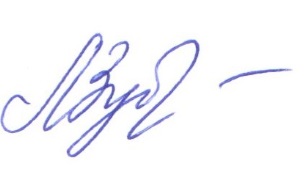 И. О. Заведующего Детским садом № 17                                   Л.М. Зубцова№ п/пНомер и дата приказа  о  зачислении  в детский садВозрастная группа, количество зачисленных воспитанников в возрастную группу1.Приказ № 17от  16.06.2021 г.Группа детей четвертого года жизни № 2– 1 человек